FORMULAIRE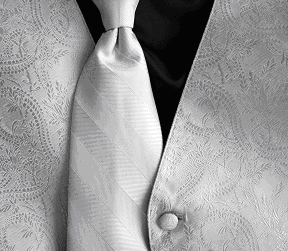 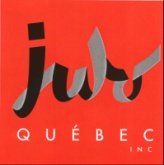 Gala d’Excellence 2016Dojo par ExcellenceDOJO PAR EXCELLENCE 2015-2016(1er avril 2015 au 31 mars 2016)✪Informations générales :Veuillez noter qu’une pondération des résultats sera prise en compte pour l’évaluation des candidatures. (voir fin du formulaire)✪Partie A - Évaluation quantitative (pondération 65%):✪ Partie B - Évaluation qualitative (pondération 35%)Pourriez-vous répertorier ci-dessous les différentes activités réalisées au sein de votre club : (Gala, compétition, Jamboree, activités de levées de fonds, etc.)Activités réalisées au cours de la période (1er avril 2015 et le 31 mars 2016)Promotion et autres mentions: Pourriez-vous inscrire les activités promotionnelles  réalisées sur le plan local (activités, rencontres, articles de presse, publicité, etc.) ainsi que tout autres particularités dignes mentions?   Signature du directeur technique					Date : 			Nom du clubNom du président du CANom du directeur techniqueTéléphone du directeur techniqueAnnée de fondation du clubNombre de membres réguliers (au 31 mars 2016) Pondération : 10%Augmentation du nombre de membres réguliers par rapport au 31 août 2015 Pondération : 5%Nombre de membres scolaires-parascolaires (au 31 mars 2016)  Pondération : 5%Nombre de ceintures noires formées (entre le 1er avril 2015 et le 31 mars 2016) Pondération : 10%Nombre de ceintures noires formées (entre le 1er avril 2015 et le 31 mars 2016) Pondération : 10%Nombre de ceintures noires formées (entre le 1er avril 2015 et le 31 mars 2016) Pondération : 10%Nombre de ceintures noires formées (entre le 1er avril 2015 et le 31 mars 2016) Pondération : 10%Nombre de ceintures noires formées (entre le 1er avril 2015 et le 31 mars 2016) Pondération : 10%Nombre de ceintures noires formées (entre le 1er avril 2015 et le 31 mars 2016) Pondération : 10%Nombre de ceintures noires formées (entre le 1er avril 2015 et le 31 mars 2016) Pondération : 10%Nombre de ceintures noires formées (entre le 1er avril 2015 et le 31 mars 2016) Pondération : 10%Nombre de ceintures noires formées (entre le 1er avril 2015 et le 31 mars 2016) Pondération : 10%Nombre de ceintures noires formées (entre le 1er avril 2015 et le 31 mars 2016) Pondération : 10%Nombre de ceintures noires formées (entre le 1er avril 2015 et le 31 mars 2016) Pondération : 10%Nombre de ceintures noires formées (entre le 1er avril 2015 et le 31 mars 2016) Pondération : 10%Nombre de ceintures noires formées (entre le 1er avril 2015 et le 31 mars 2016) Pondération : 10%Nombre de ceintures noires formées (entre le 1er avril 2015 et le 31 mars 2016) Pondération : 10%1er dan1er dan2e dan2e dan3e dan3e dan4e dan4e dan5e dan5e dan6e dan6e danNombre de ceintures noires affiliées (entre le 1er avril 2015 et le 31 mars 2016) Pondération : 5%Nombre de ceintures noires affiliées (entre le 1er avril 2015 et le 31 mars 2016) Pondération : 5%Nombre de ceintures noires affiliées (entre le 1er avril 2015 et le 31 mars 2016) Pondération : 5%Nombre de ceintures noires affiliées (entre le 1er avril 2015 et le 31 mars 2016) Pondération : 5%Nombre de ceintures noires affiliées (entre le 1er avril 2015 et le 31 mars 2016) Pondération : 5%Nombre de ceintures noires affiliées (entre le 1er avril 2015 et le 31 mars 2016) Pondération : 5%Nombre de ceintures noires affiliées (entre le 1er avril 2015 et le 31 mars 2016) Pondération : 5%Nombre de ceintures noires affiliées (entre le 1er avril 2015 et le 31 mars 2016) Pondération : 5%Nombre de ceintures noires affiliées (entre le 1er avril 2015 et le 31 mars 2016) Pondération : 5%Nombre de ceintures noires affiliées (entre le 1er avril 2015 et le 31 mars 2016) Pondération : 5%Nombre de ceintures noires affiliées (entre le 1er avril 2015 et le 31 mars 2016) Pondération : 5%Nombre de ceintures noires affiliées (entre le 1er avril 2015 et le 31 mars 2016) Pondération : 5%Nombre de ceintures noires affiliées (entre le 1er avril 2015 et le 31 mars 2016) Pondération : 5%Nombre de ceintures noires affiliées (entre le 1er avril 2015 et le 31 mars 2016) Pondération : 5%1er dan1er dan2e dan2e dan3e dan3e dan4e dan4e dan5e dan5e dan6e dan6e danNombre de professeurs PNCE formés (entre le 1er avril 2015 et le 31 mars 2016) Pondération : 5%Nombre de professeurs PNCE formés (entre le 1er avril 2015 et le 31 mars 2016) Pondération : 5%Nombre de professeurs PNCE formés (entre le 1er avril 2015 et le 31 mars 2016) Pondération : 5%Nombre de professeurs PNCE formés (entre le 1er avril 2015 et le 31 mars 2016) Pondération : 5%Nombre de professeurs PNCE formés (entre le 1er avril 2015 et le 31 mars 2016) Pondération : 5%Nombre de professeurs PNCE formés (entre le 1er avril 2015 et le 31 mars 2016) Pondération : 5%Nombre de professeurs PNCE formés (entre le 1er avril 2015 et le 31 mars 2016) Pondération : 5%Nombre de professeurs PNCE formés (entre le 1er avril 2015 et le 31 mars 2016) Pondération : 5%Nombre de professeurs PNCE formés (entre le 1er avril 2015 et le 31 mars 2016) Pondération : 5%Nombre de professeurs PNCE formés (entre le 1er avril 2015 et le 31 mars 2016) Pondération : 5%Nombre de professeurs PNCE formés (entre le 1er avril 2015 et le 31 mars 2016) Pondération : 5%Nombre de professeurs PNCE formés (entre le 1er avril 2015 et le 31 mars 2016) Pondération : 5%Nombre de professeurs PNCE formés (entre le 1er avril 2015 et le 31 mars 2016) Pondération : 5%Nombre de professeurs PNCE formés (entre le 1er avril 2015 et le 31 mars 2016) Pondération : 5%PNCE 1PNCE 2PNCE 2PNCE 3PNCE 4PNCE 4Nombre d’arbitres et juges de katas actifs (entre le 1er avril 2015 et le 31 mars 2016) Pondération : 5%Nombre d’arbitres et juges de katas actifs (entre le 1er avril 2015 et le 31 mars 2016) Pondération : 5%Nombre d’arbitres et juges de katas actifs (entre le 1er avril 2015 et le 31 mars 2016) Pondération : 5%Nombre d’arbitres et juges de katas actifs (entre le 1er avril 2015 et le 31 mars 2016) Pondération : 5%Nombre d’arbitres et juges de katas actifs (entre le 1er avril 2015 et le 31 mars 2016) Pondération : 5%Nombre d’arbitres et juges de katas actifs (entre le 1er avril 2015 et le 31 mars 2016) Pondération : 5%Nombre d’arbitres et juges de katas actifs (entre le 1er avril 2015 et le 31 mars 2016) Pondération : 5%Nombre d’arbitres et juges de katas actifs (entre le 1er avril 2015 et le 31 mars 2016) Pondération : 5%Nombre d’arbitres et juges de katas actifs (entre le 1er avril 2015 et le 31 mars 2016) Pondération : 5%Nombre d’arbitres et juges de katas actifs (entre le 1er avril 2015 et le 31 mars 2016) Pondération : 5%Nombre d’arbitres et juges de katas actifs (entre le 1er avril 2015 et le 31 mars 2016) Pondération : 5%Nombre d’arbitres et juges de katas actifs (entre le 1er avril 2015 et le 31 mars 2016) Pondération : 5%Nombre d’arbitres et juges de katas actifs (entre le 1er avril 2015 et le 31 mars 2016) Pondération : 5%Nombre d’arbitres et juges de katas actifs (entre le 1er avril 2015 et le 31 mars 2016) Pondération : 5%Arbitres provinciauxArbitres provinciauxArbitres provinciauxArbitres provinciauxJuges de kataJuges de kataJuges de kataNational B et +RégionalNational B et +RégionalNational B et +RégionalNational B et +RégionalNational B et +RégionalNombre d’athlètes sélectionnés aux championnats canadiens 2015 Pondération : 10%Nombre d’athlètes sélectionnés aux championnats canadiens 2015 Pondération : 10%Nombre d’athlètes sélectionnés aux championnats canadiens 2015 Pondération : 10%Nombre d’athlètes sélectionnés aux championnats canadiens 2015 Pondération : 10%Nombre d’athlètes sélectionnés aux championnats canadiens 2015 Pondération : 10%Nombre d’athlètes sélectionnés aux championnats canadiens 2015 Pondération : 10%Nombre d’athlètes sélectionnés aux championnats canadiens 2015 Pondération : 10%Nombre d’athlètes sélectionnés aux championnats canadiens 2015 Pondération : 10%U16U18U21SeniorVétérankataNombre de participants aux évènements JQC (Camp Hiver et Champ. Prov.) Pondération : 10%Nombre de participants aux évènements JQC (Camp Hiver et Champ. Prov.) Pondération : 10%Nombre de participants aux évènements JQC (Camp Hiver et Champ. Prov.) Pondération : 10%Nombre de participants aux évènements JQC (Camp Hiver et Champ. Prov.) Pondération : 10%Camp d’hiverChampionnat prov. VictoriavilleNational B et +RégionalCombien d’athlètes avez-vous sur l’équipe provinciale?Combien de médailles avez-vous récolté au championnat canadien 2015?Combien d’heures de judo par semaine offre votre club?Nom de l’activitéNature de l’activitéNombre de participantsFICHE D'EVALUATION RESERVEE A JUDO QUEBECTotal Pondération (%)Nombre de membres réguliers ( 1 pt par 20 membres, max 10 points)10%Augmentation du nombre de membres rég. p/r année passée (0.5pt par 1% d'augmentation, max 7 pt)7%Nombre de membres scolaires et/ou parascolaires ( 1 pt par 20 élèves, max 3 points)3%Nombre de ceintures noires formées (2 pts par shodan, 1 pt pour autre grade)10%Nombre de ceintures noires affiliées (0.25 pt par personne, max 5 pts)5%Nombre de PNCE formés (1 pt par personne peu importe le niveau, max 5 pts)5%Nombre d'arbitres et juges actifs (1 pt par arbitre ou juge, max 5 pts)5%Nombre de participants aux évènements JQC (PROV + Camp d'hiver)10%Nombre d'athlètes sélectionnés aux championnats canadiens 2015 (1pt par athlète, max 10)10%Partie A - Evaluation quantitative65%Partie B - Evaluation qualitative35%TOTAL